14.05.2020 r.  czwartekDzień dobry Wszystkim!	Witajcie w tym pięknym dniu. Dziś pozostajemy nadal w tematyce wiosennej, ale na inny sposób. Mamy dla Was łamigłówki mądrej główki. W ramach „wirtualnej” świetlicy proponujemy Wam dzisiaj zagadki wiosenne, które zamieściliśmy na kolejnych stronach.                       
	Jeśli ktoś nie ma ochoty na wysiłek umysłowy zapraszamy do zajęć ruchowych. Dzisiaj w ramach ćwiczeń i tematyki wiosennej proponujemy pomóc rodzicom w wiosennych porządkach. Czy wiecie, że ścierając kurz z półek, odkurzając czy myjąc lustra możecie też ćwiczyć Wasze mięśnie?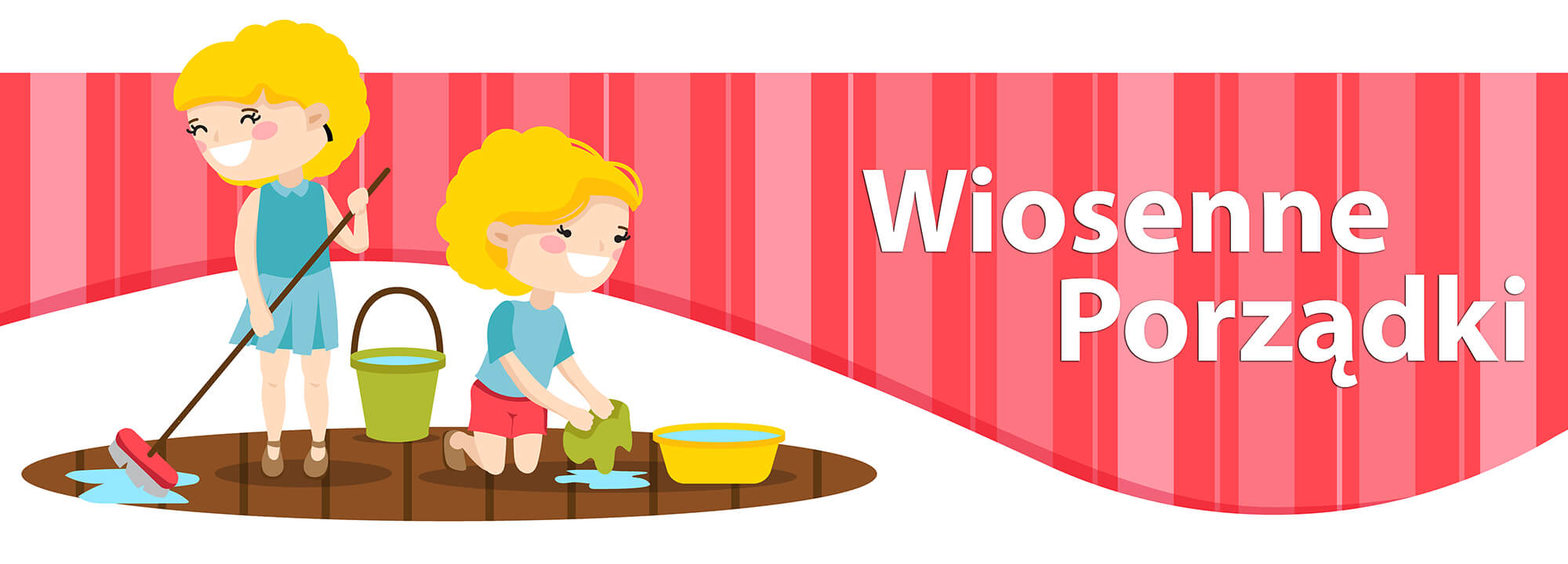 Piosenka motywująca do sprzątania:https://www.youtube.com/watch?v=imoS6Wkr04wŻyczymy Wam miłego dnia i do zobaczenia jutro!😊😊😊Zespół nauczycieli świetlicy szkolnejJeśli podobało Wam się pierwsze zadanie zachęcamy do drugiego ćwiczenia.